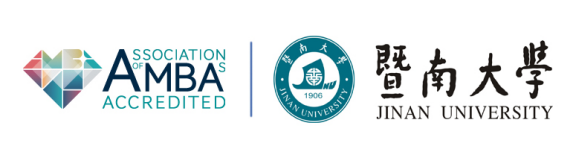 暨南大学工商管理硕士申请简历表报考专业：工商管理硕士报考方向：（请在括号内打√）1、全日制MBA   （    ）          2、MBA非全日制广州方向（    ）          3、MBA非全日制深圳方向（    ）4、MBA非全日制珠海方向（    ）5、非全日制EMBA       （    ）个人资料二、教育背景学校教育（从高中以上开始写，专升本请注明）：工作背景目前工作情况：其他主要工作经历：工作以来取得的主要成绩： 日期：     年     月     日    姓名:性别:出生日期:身份证号:出生地:户口所在地:婚姻状况:E-Mail:移动电话:常住电话:常住地址:邮政编码:起始时间截止时间学校名称专业学历/学位目前工作单位：工作职务：所属行业:年薪：岗位职责:下属人数：单位名称起始时间截止时间个人职务最后年薪时间主要成绩（论文，获奖）是否公开发表